Guinée : Appel d’offres pour des moustiquaires imprégnées sous la forme de kitsLa Fondation Orange Guinée souhaite donc acquérir une liste de matériel dont les détails et caractéristiques sont précisés ci-dessous.L’appel d’offre est ouvert à tous les candidats éligibles. Ils devront renseigner la lettre de soumission et un accord de confidentialité. Les candidats doivent proposer des offres séparées (technique et financière)L’achat se fera en fonction du cout unitaire des articles mais aussi sur la base d’une évaluation technique des experts des structures bénéficiaires.Les candidats sont donc encouragés à partager les références mais aussi soumettre les conditions de leurs offres ainsi que les remises applicables.Les candidats doivent être des personnes morales disposant de documents administratifs ci-après : RCCM, Code NIF (à jour), référencesToutes les offres doivent être envoyées le 25 Mars 2024 exclusivement via e-mail à l’adresse suivante : ogc@orange-sonatel.com.Liste des besoins exprimés par l’INSEECaractéristiques des kits moustiquairesIl s’agit de procéder à l’acquisition de moustiquaires imprégnées présentées sous la forme de kits portant la mention « Don de la Fondation Orange Guinée », constitués des articles suivants :Moustiquaire imprégnée nouvelle génération- Permanet 3.0- pour un lit 2 placesUne pommade anti-moustiquaire (protection de 8h)Un dépliant donnant des conseils sur le paludismeAvis d’appel d’offre ouvert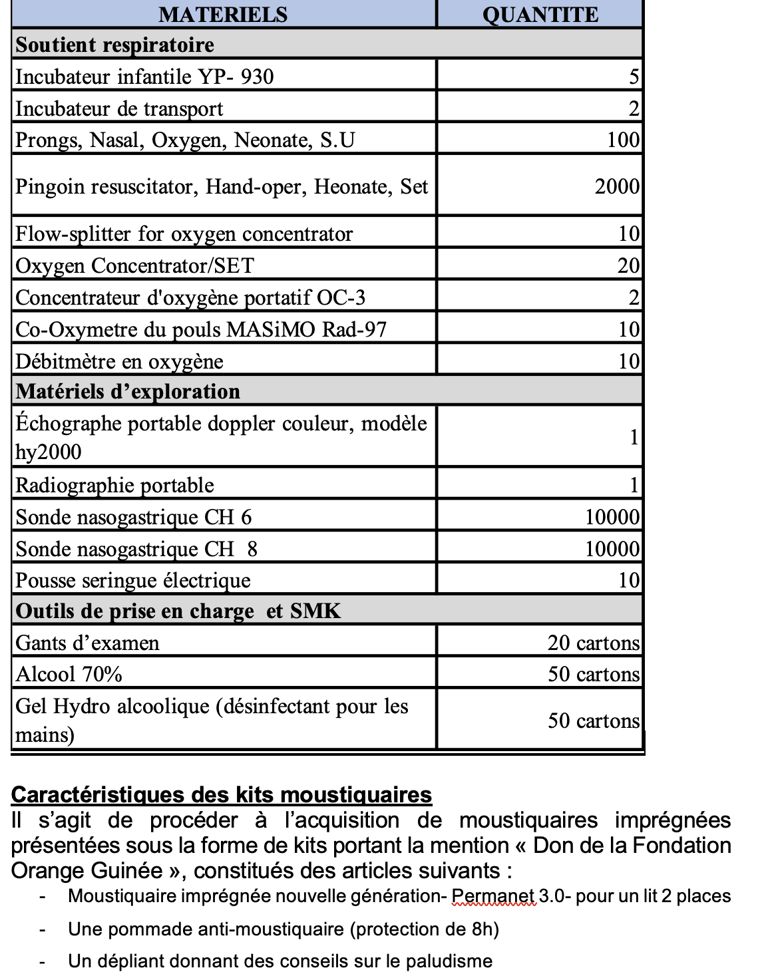 The post Avis d’appel d’offre ouvert (Fondation Orange Guinée) first appeared on Guineematin.com. 